INSTALIRANJE DESKTOP APLIKACIJE „ZOOM“Preuzimanje aplikacijeU pretraživač unesite www.zoom.us, te u gornjem desnom uglu pređite mišem preko “Resources“ i kliknite „Download Zoom Client“.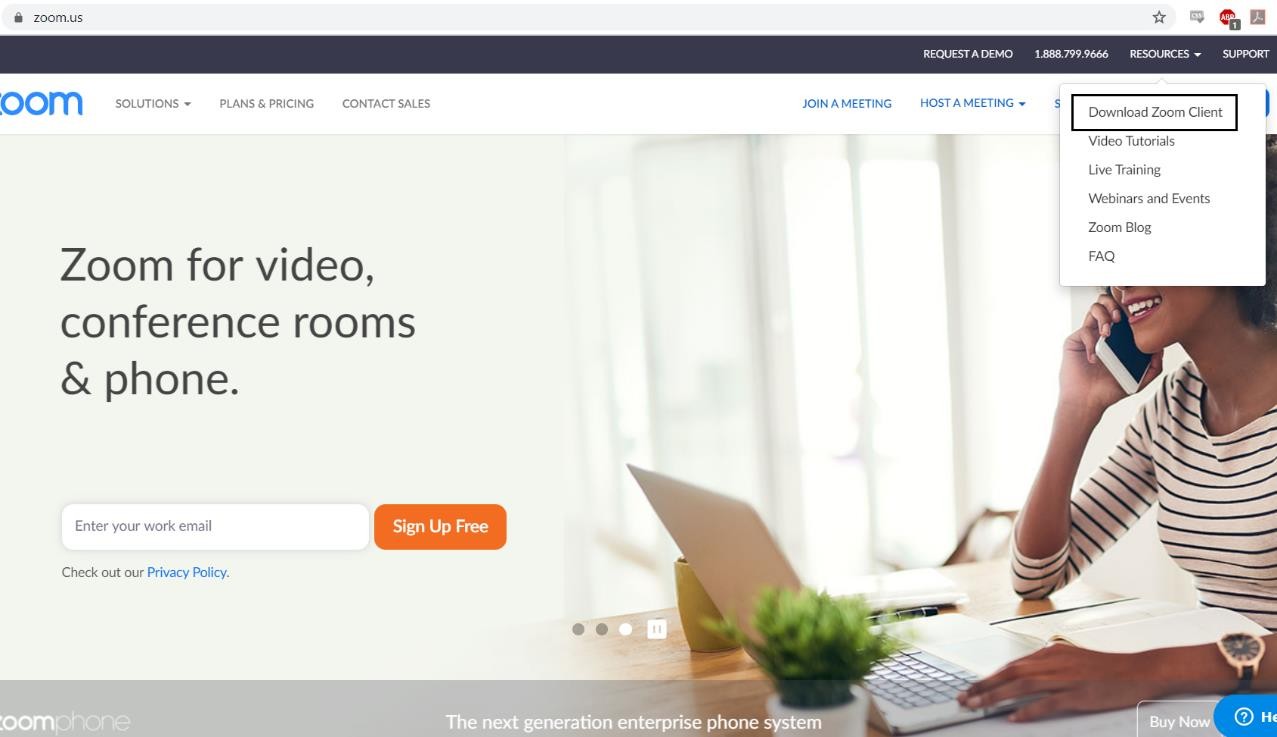 Kliknite Download opciju ispod „Zoom Client for Meetings“.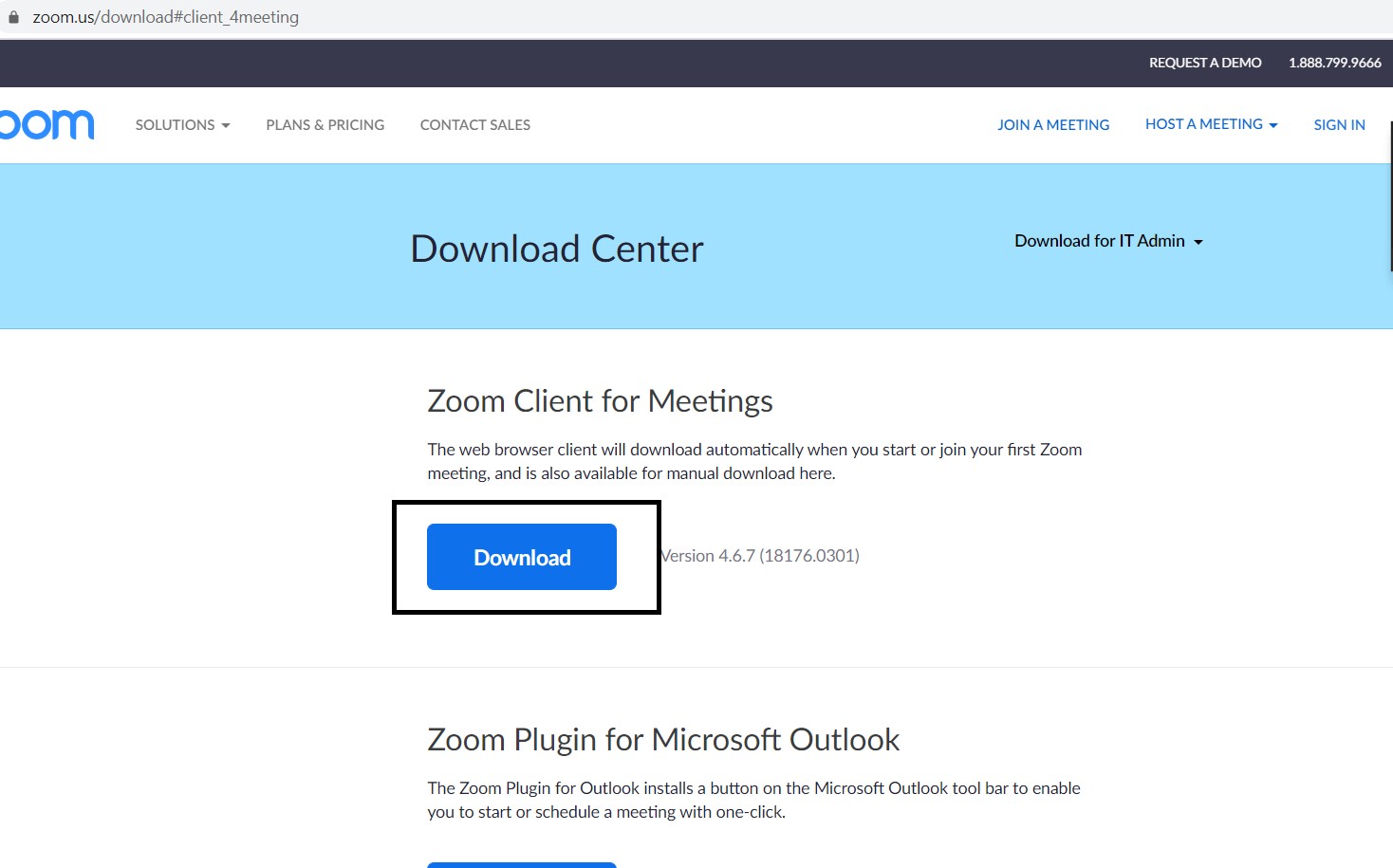 Pristupanje aplikacijiPrije početka nastave kopirajte link koji ste dobili od Vašeg profesora putem moodle-a na dan nastave.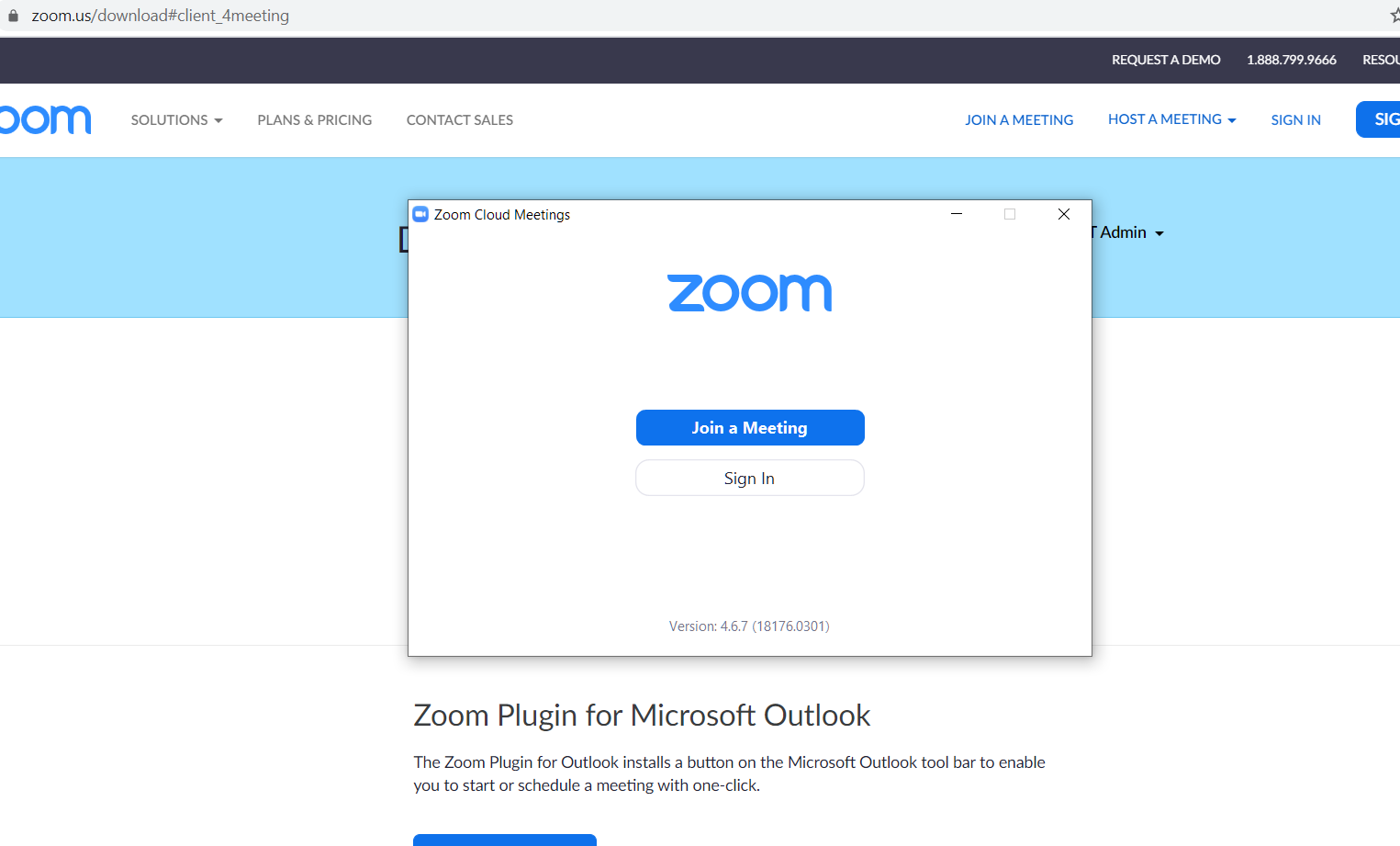 Upišite Vaše ime i prezime u naznačeno polje kao što je prikazano na slici.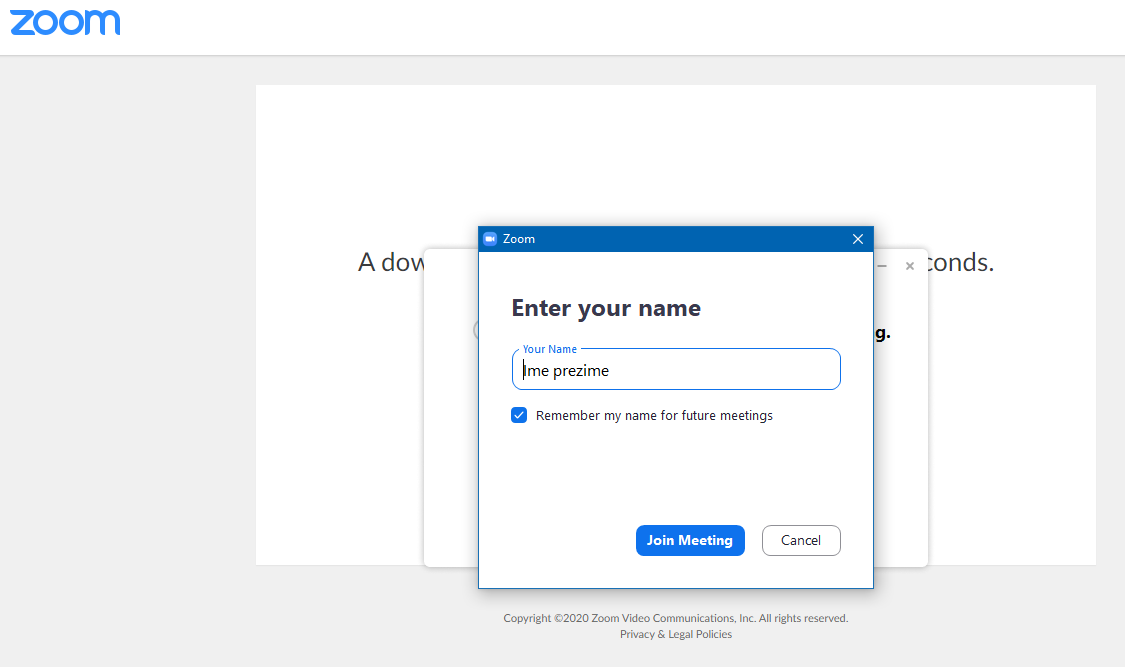 